АРТИСТЫ МЕЖМУНИЦИПАЛЬНОГО КУЛЬТУРНО- ДОСУГОВОГО ЦЕНТРА КИЗИЛЮРТОВСКОГО РАЙОНА ПРОВЕЛИ КОНЦЕРТ В ПОДДЕРЖКУ СПЕЦОПЕРАЦИИ РФ ПО ЗАЩИТЕ ДОНБАССА11 марта в  Кизилюртовской районной библиотеке состоялась патриотическая акция в поддержку спецоперации РФ по защите Донбасса.В честь этого здесь был организован праздничный концерт. С сольными номерами выступили артисты  межмуниципального культурно-досугового центра Кизилюртовского района и ее сельских филиалов. Песни  военных лет    исполнили Асият Джанавова, Шахрузат Абдулкадырова, Юсуп Синдиков, Рагимат Джалалова и другие.В числе приглашенных на данное событие были начальник отдела культуры и туризма Гаджилаев Гаджилав, руководитель  пресс-центра администрации района Шамиль Исаев.«Мы поддерживаем нашу страну, наших солдат, которые выполняют свой гражданский долг, отстаивая независимость Российской Федерации.  Они  защищают не только мирное население, от нацистских формирований, но и защищают границы нашего государства «,-  отметил Гаджилав Гаджилаев.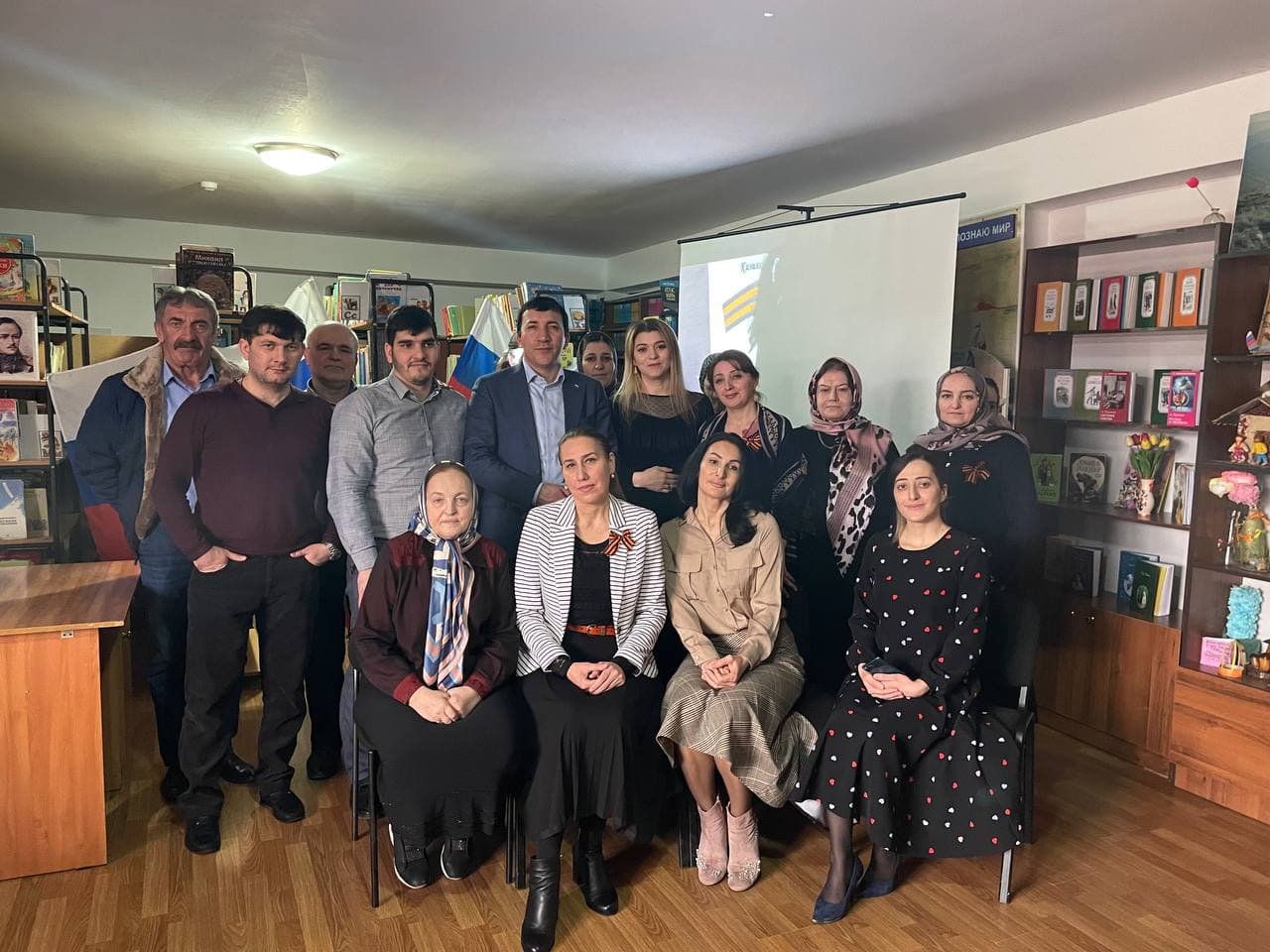 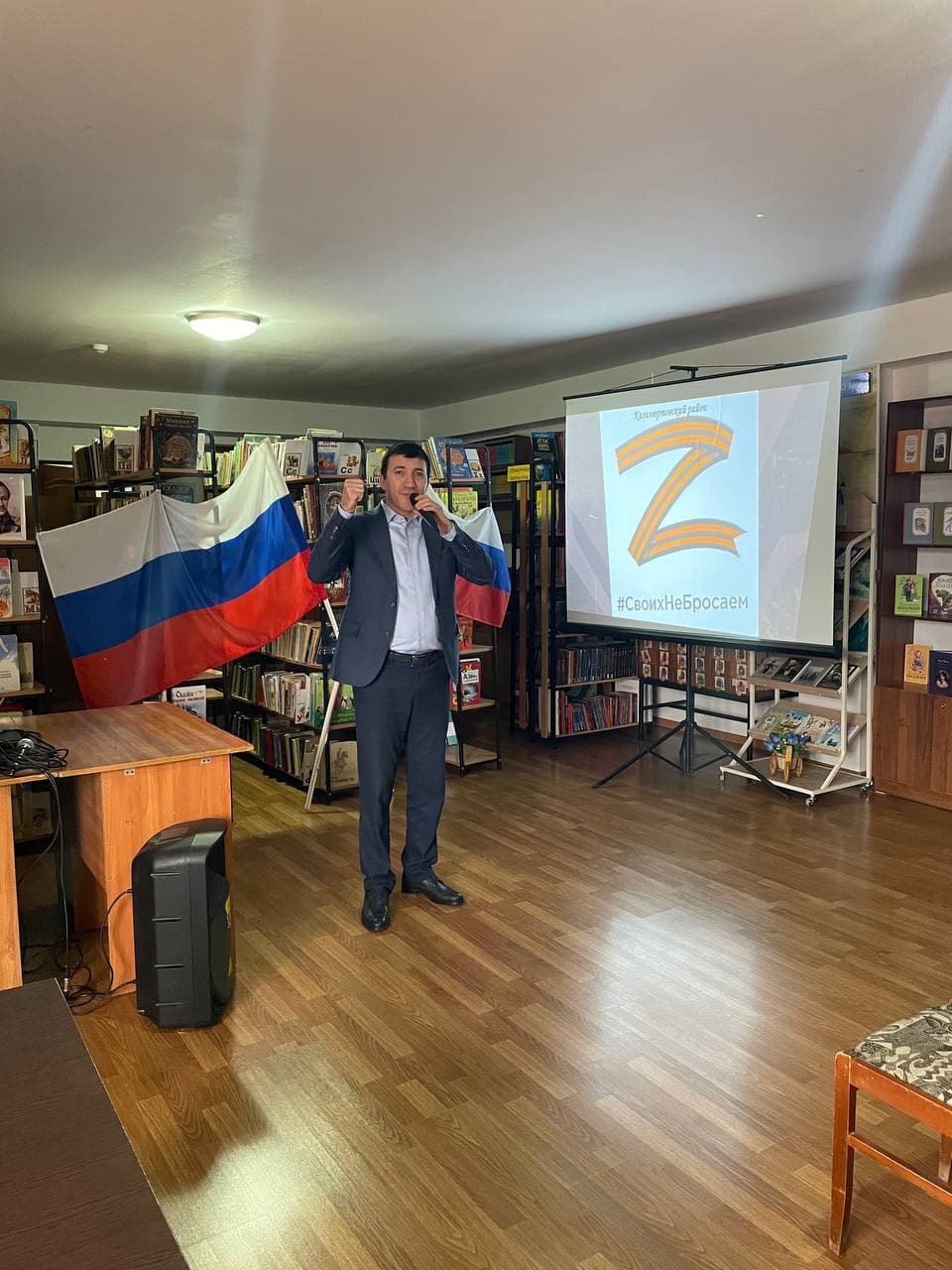 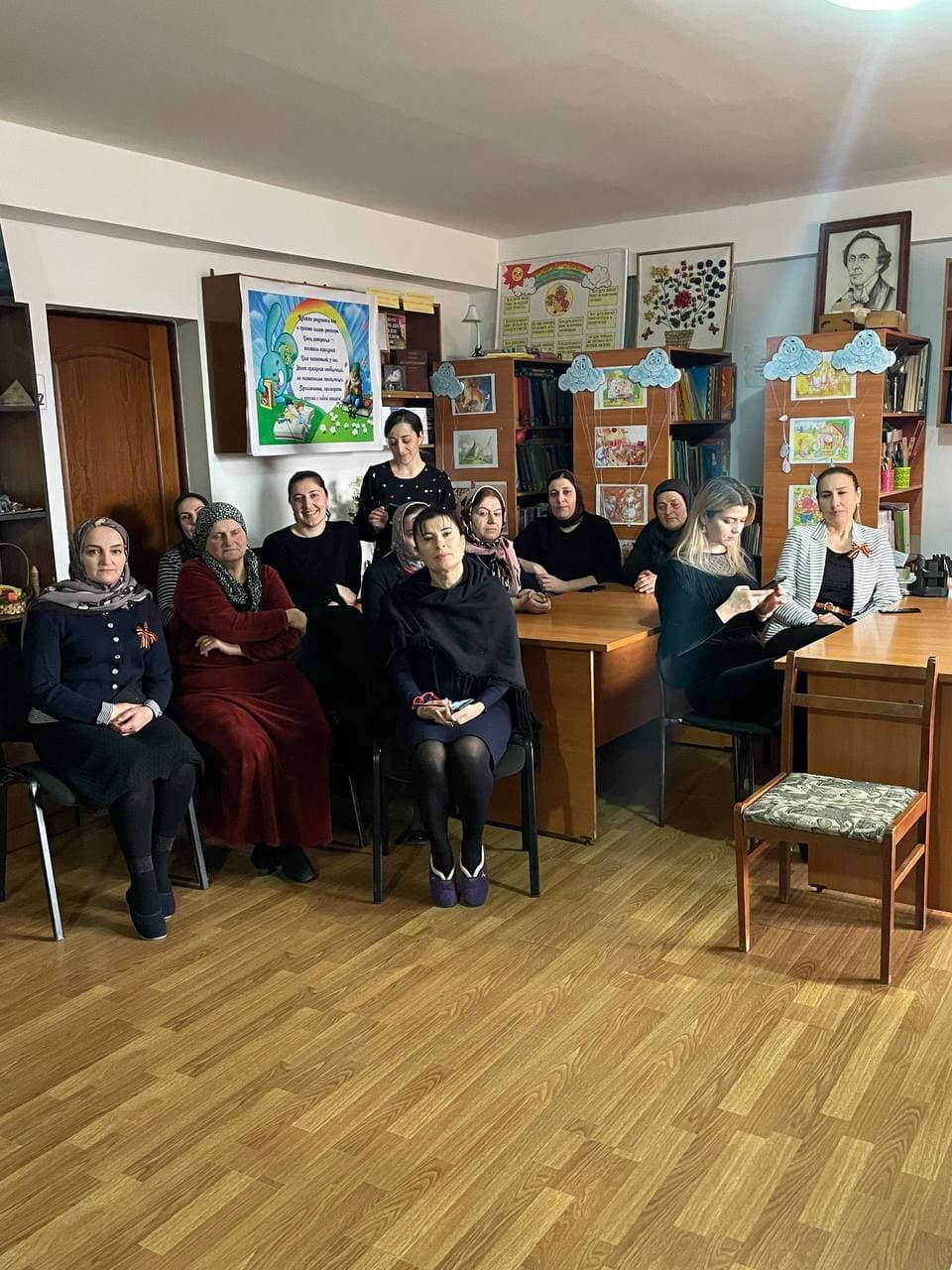 